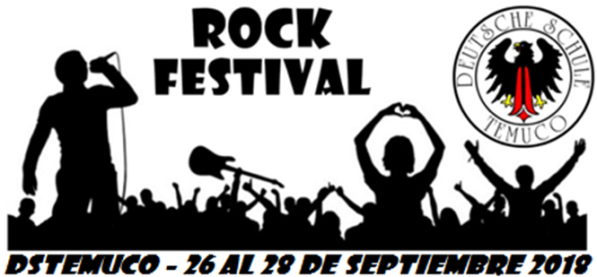 Vorschau – Reminder:Abgabe des Songtextes (Textdokument und MP3-Aufnahme) inklusive technical rider: 6. – 9. August 2018 (an rockfestival2018@dstemuco.cl)	Herberge benötigt    BandmitgliederJANEIN1.2.3.4.5.6.7.8.